                                                                   Π Ρ Ο Σ                                            Τον Πρόεδρο του Δημοτικού  Συμβουλίου                                                      ΘΕΜΑ: «Αποδοχή και κατανομή Επιχορήγησης Γ΄ΔΟΣΗΣ έτους 2021, στις Σχολικές Επιτροπές του Δήμου μας, για την κάλυψη λειτουργικών  δαπανών των Σχολείων Πρωτοβάθμιας και Δευτεροβάθμιας Εκπαίδευσης του Δήμου Καλλιθέας».Έχοντας υπόψη: α) Τις διατάξεις του άρθρου 65 του Ν.3852/2010,β) Τις διατάξεις του άρθρου 113 παρ.6 του Ν.1892/1990 όπως τροποποιήθηκε   και ισχύει,           γ) την με αρ.πρωτ.: 62036/20-8-2021(ΑΔΑ:6ΨΡ746ΜΤΛ6-Ε9Ε) απόφαση Υπουργού Εσωτερικών σύμφωνα με την οποία ο Δήμος μας επιχορηγείται με το ποσό των 170.900,00 ευρώ για την κάλυψη λειτουργικών δαπανών των Σχολείων,  την απόδοση ποσού στη Σχολική Επιτροπή Πρωτοβάθμιας Εκπαίδευσης  για την κάλυψη δαπάνης της υλοποίησης του θεσμού του σχολικού τροχονόμου για το Γ΄ τρίμηνο 2021, καθώς  επίσης και την παρακράτηση ποσού από το Δήμο  για τη κάλυψη των δαπανών των μέσων ατομικής προστασίας του προσωπικού καθαριότητας  εξήντα πέντε  (65) εργαζομένων με σύμβαση ιδιωτικού δικαίου ορισμένου χρόνου των σχολικών μονάδων Πρωτοβάθμιας και Δευτεροβάθμιας Εκπαίδευσης, που προσλήφθηκε κατ’ εφαρμογή του άρθρου 34 του ν.4713/20. δ) το με αριθμό: 536/20-8-2021 γραμμάτιο είσπραξης,ε) τη με αριθ: 47455/16-8-07 ΚΥΑ(ΦΕΚ 1734/Β/30-8-07) και το μεαριθμ: 2998/26-2-2008 έγγραφο του Υπ. Εσωτερικών, που αφορούν στην αποζημίωση των εθελοντών σχολικών τροχονόμων και τον επισυναπτόμενο πίνακα κατανομής ποσού για την αμοιβή αυτών.        στ) τη με αριθμό  3/2021 απόφαση της Δημοτικής Επιτροπής Παιδείας                    ζ)  τη βεβαίωση μέσω ηλεκτρονικού ταχυδρομείου που στάλθηκε από το Τμήμα Προμηθειών και Αποθηκών στις 7-9-2021 σχετικά με τη δαπάνη για την κάλυψη ΜΑΠ (ΓΑΛΑ) για τους εξήντα πέντε (65) εργαζόμενους, σχολικούς καθαριστές και καθαρίστριες ΙΔΟΧ, που απασχολούνται στις στις Σχολικές Μονάδες του Δήμου μας, σύμφωνα με την οποία  για τους σαράντα έξι (46) καθαριστές της Πρωτοβάθμιας Εκπ/σης ανέρχεται στο ποσό των 686,25 ευρώ και για τους δεκαεννέα (19) καθαριστές της Δευτεροβάθμιας Εκπ/σης στο ποσό των 289,75 ευρώ.Η συνολική δαπάνη των  976,00 ευρώ αφορά μόνο στο χρονικό διάστημα από 1/5/21 έως 15/5/21 και μόνο για τη χορήγηση γάλακτος στους δικαιούχους εργαζόμενους.Παρακαλούμε  όπως συμπεριλάβετε μεταξύ των θεμάτων της ημερήσιας διάταξης την αποδοχή και την έγκριση κατανομής πίστωσης ποσού 170.643,65€ που αφορά στην επιχορήγηση (Γ΄ΔΟΣΗ) οικονομικού έτους 2021, για λειτουργικές δαπάνες των διδακτηρίων Πρωτοβάθμιας και Δευτεροβάθμιας Εκπαίδευσης του Δήμου Καλλιθέας, την  αποζημίωση των Εθελοντών Σχολικών Τροχονόμων για το χρονικό διάστημα από 1/7 έως και 30/9/2021,  καθώς επίσης και την παρακράτηση ποσού από το Δήμο,  για τη κάλυψη των δαπανών των μέσων ατομικής προστασίας (χορήγηση γάλακτος) του προσωπικού καθαριότητας (65 εργαζόμενων) με σύμβαση ιδιωτικού δικαίου ορισμένου χρόνου των σχολικών μονάδων Πρωτοβάθμιας και Δευτεροβάθμιας Εκπαίδευσης, για το χρονικό διάστημα από 1/5/2021-15/5/2021, που προσλήφθηκε κατ’ εφαρμογή του άρθρου 34 του ν.4713/20. Σημειώνουμε ότι για την παρούσα κατανομή έχουν ληφθεί υπόψη οι ίδιες παράμετροι που ισχύουν μέχρι τώρα. Οπότε έχουμε τα εξής: Από το ποσό των 170.900,00 € γίνεται κράτηση ποσοστού 1,5 ο/οο,  (ένα κόμμα πέντε τοις χιλίοις ) ήτοι 256,35 € υπέρ του Ταμείου Παρακαταθηκών και Δανείων, εκ του λογαριασμού του οποίου καταβάλλονται στους ΟΤΑ τα ποσά που τους αναλογούν ως  Γ΄ΔΟΣΗ, έναντι του συνολικού ποσού που πρόκειται να τους αποδοθεί για το οικονομικό έτος 2021. Αναλυτικά για το υπόλοιπο ποσό το οποίο θα κατανεμηθεί μετά την κράτηση που είναι 170.643,65 € έχουμε τα εξής:170.643,65 € - 2760,00 € (αποζημίωση σχολικών τροχονόμων από 1/7 έως και 30/9/2021)= 167.883,65 €Τον Επιμερισμό της τακτικής επιχορήγησης της Γ’ δόσης 2021 ως εξής:Σχολική Επιτροπή Α/θμιας Εκπ/σης :                                            Μαθητές: 5.172    ποσό:        95.764,22 €Αμοιβή Σχολικών Τροχονόμων για το Γ’ τρίμ.2021   ποσό:      +  2.760,00 €                                                                    Σύνολο:                    98.524,22 €Δαπάνη για κάλυψη ΜΑΠ  εργαζόμενων (ΓΑΛΑ)       ποσό:             -686,25 €ΠΟΣΟ ΚΑΤΑΝΟΜΗΣ ΓΙΑ ΤΗΝ Α/ΘΜΙΑ ΣΧΟΛΙΚΗ ΕΠΙΤΡΟΠΗ:      97.837,97 €Σχολική Επιτροπή Β/θμιας Εκπ/σης:                                              Μαθητές: 3.895      ποσό:        72.119,43 €Δαπάνη για κάλυψη ΜΑΠ  εργαζόμενων (ΓΑΛΑ)         ποσό:       -    289,75 €  ΠΟΣΟ ΚΑΤΑΝΟΜΗΣ ΓΙΑ ΤΗΝ Β/ΘΜΙΑ ΣΧΟΛΙΚΗ ΕΠΙΤΡΟΠΗ:     71.829,68 €    ΣΥΝΟΛΙΚΟ ΠΟΣΟ ΚΑΤΑΝΟΜΗΣ:                                                  170.643,65 €Η δαπάνη θα βαρύνει την πίστωση με Κ.Α 00.6711.0001 του προϋπολογισμού του Δήμου Οικ. έτους 2021.      ΕΣΩΤ.ΔΙΑΝΟΜΗ                                                     O ΑΝΤΙΔΗΜΑΡΧΟΣ ΠΑΙΔΕΙΑΣ         ΓΡ.ΔΗΜΑΡΧΟΥ                                                             ΚΑΙ ΔΙΑ ΒΙΟΥ ΜΑΘΗΣΗΣΓΡ.ΓΕΝ.ΓΡΑΜΜΑΤΕΑΤΜ.ΠΡΟΜΗΘΕΙΩΝ & ΑΠΟΘΗΚΩΝ                       ΤΜ.ΠΡΟΫΠΟΛ. & ΕΚΚΑΘ.ΔΑΠΑΝΩΝΤΜ.ΠΑΙΔΕΙΑΣ &  ΔΙΑ ΒΙΟΥ ΜΑΘΗΣΗΣ                                                  Δ/ΣΗ ΠΟΛΙΤ.ΠΑΙΔΕΙΑΣ & ΝΕΑΣ ΓΕΝΙΑΣ                      ΚΑΛΟΓΕΡΟΠΟΥΛΟΣ ΚΩΝ/ΝΟΣΑΝΤΙΔ/ΡΧΟ ΠΑΙΔΕΙΑΣ ΚΑΙ ΔΙΑ ΒΙΟΥ ΜΑΘΗΣΗΣΠΡΟΕΔΡΟ ΣΧ.ΕΠΙΤΡΟΠΗΣ ΠΡΩΤ/ΘΜΙΑΣ ΕΚΠ/ΣΗΣΠΡΟΕΔΡΟ ΣΧ.ΕΠΙΤΡΟΠΗΣ ΔΕΥΤ/ΘΜΙΑΣ ΕΚΠ/ΣΗΣ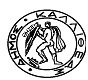 ΕΛΛΗΝΙΚΗ ΔΗΜΟΚΡΑΤΙΑΝΟΜΟΣ ΑΤΤΙΚΗΣΔΗΜΟΣ  ΚΑΛΛΙΘΕΑΣΕΛΛΗΝΙΚΗ ΔΗΜΟΚΡΑΤΙΑΝΟΜΟΣ ΑΤΤΙΚΗΣΔΗΜΟΣ  ΚΑΛΛΙΘΕΑΣΚαλλιθέα :   8/9/2021     Αρ.πρωτ  :    37841    Διεύθυνση    : Τμήμα	:Ταχ. Διεύθ.	:Αρμόδιος	:E-MAIL           :Τηλέφωνο	:Πολιτισμού, Παιδείας και Νέας ΓενιάςΠαιδείας και Διά Βίου ΜάθησηςΦιλαρέτου 108, 176-76Ε. Σερπετζόγλου              paideia@kallithea.gr2109589635Καλλιθέα :   8/9/2021     Αρ.πρωτ  :    37841    